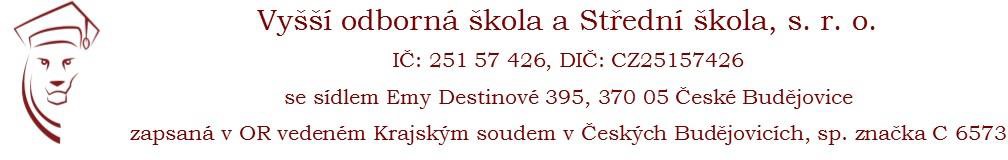 Žádost o prominutí manipulačního poplatkuJméno a příjmení:	.......................................................................... ........Datum narození:	..................................................................................Třída/Studijní skupina:	.......................Důvod žádosti:...............................................................................................................................................................................................................................................................................................................................................................................................................................................................................................................................................................................................................Datum: ………………………….Podpis žáka/studenta:….Podpis zákonného zástupce: ……………………………………..---------------------------------------------------------------------------------------------------------------------------DOPORUČENÍ TŘÍDNÍHO UČITELE/VEDOUCÍHO UČITELE STUDIJNÍ SKUPINYProminutí manipulačního poplatku	doporučuji	x	nedoporučujiOdůvodnění a podpis tř. učitele/ved.učitele stud. skup.:……………………………………………………………………………………………………………………………………………………………………………………………………………………………………………………………………………………………………………………………………………………………………………………………………………………………………………………VYJÁDŘENÍ ŘŠ:S prominutím manipulačního poplatku  souhlasím	x	nesouhlasímOdůvodnění:……………………………………………………………………………………………………………………………………………………………………………………………………………………………………………………………………………………………………………………………………………………………………………………………………………………………………………………Datum:	Podpis ŘŠ:www.vosss.cz	tel.: 387 318 632, 777 471 717	e-mail: vosss@vosss.czč.ú. 7000022164/8040úřední hodiny sekretariátu: po-pá 7:30-14:00 hod.